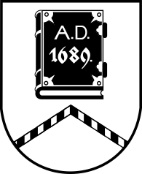 ALŪKSNES NOVADA PAŠVALDĪBADZĪVOKĻU KOMISIJADārza iela 11, Alūksne, Alūksnes novads, LV – 4301, tālrunis 64381496, e-pasts dome@aluksne.lvSĒDE Nr.816.04.2024., plkst. 10:00Dārza ielā 11, Alūksnē, Alūksnes novadā, 1.stāvs, sēžu zāleSēde pasludināta par slēgtu, pamatojoties uz Pašvaldību likuma 27.panta ceturto daļu. Darba kārtība netiek publiskota, jo satur ierobežotas pieejamības informāciju.Sēdē tiks izskatīti:5 jautājumi par dzīvojamās telpas īres līguma pagarināšanu.2 sūdzības par dzīvojamo telpu īrniekiem.1 jautājums par palīdzības sniegšanu dzīvokļa jautājumu risināšanā.1 jautājums par sadzīves problēmām.1 jautājums par dzīvojamās platības maiņu.2 jautājumi par īres līguma pārtraukšanu.1 jautājums par atteikumu no dzīvoajmās telpas īres piedāvājuma.